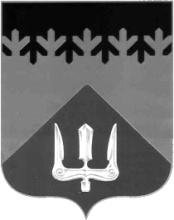 СОВЕТ ДЕПУТАТОВВОЛХОВСКОГО МУНИЦИПАЛЬНОГО РАЙОНА ЛЕНИНГРАДСКОЙ ОБЛАСТИРЕШЕНИЕот  24  марта  2022 года                                                                                  № 12В соответствии с Федеральными законами от 07.02.2011 №6-ФЗ «Об общих принципах организации и деятельности контрольно-счетных органов субъектов Российской Федерации и муниципальных образований», от 06.10.2003 №131-ФЗ «Об общих принципах организации местного самоуправления в Российской Федерации», Уставом Волховского муниципального района, Положением о Контрольно-счетном органе Волховского муниципального района Ленинградской области, утвержденного решением Совета депутатов Волховского муниципального района от 24.03.2022 № 10, Порядком внесения предложений о кандидатурах на должность председателя Контрольно-счетного органа Волховского муниципального района Ленинградской области, рассмотрения кандидатур, назначения на должность и освобождения от должности председателя Контрольно-счетного органа Волховского муниципального района Ленинградской области, утвержденного решением Совета депутатов Волховского муниципального района от 24.03.2022 №11, Совет депутатов Волховского муниципального района Ленинградской области решил:1. В целях исполнения порядка внесения предложений о кандидатурах на должность председателя Контрольно-счетного органа Волховского муниципального района Ленинградской области:1.1. Срок внесения предложений:- начало приема предложений – 11 апреля 2022 года;- окончание приема предложений – 15 апреля 2022 года.1.2. Прием предложений о кандидатурах осуществляется в рабочие дни с 10.00 до 13.00 часов и с 14.00 до 17.00 часов в аппарате Совета депутатов Волховского муниципального района (г.Волхов, Кировский пр., д.32, каб.418).2. Настоящее подлежит официальному опубликованию в газете «Волховские огни» и вступает в силу 04 апреля 2022 года.3. Контроль за исполнением настоящего решения возложить на постоянную депутатскую комиссию по вопросам местного самоуправления, законности, правопорядка и депутатской этики.ГлаваВолховского муниципального районаЛенинградской области                                                                          Налетов А.А.О внесении предложений о кандидатурах на должность председателя Контрольно-счетного органа Волховского муниципального района Ленинградской области